EAZA Screener Information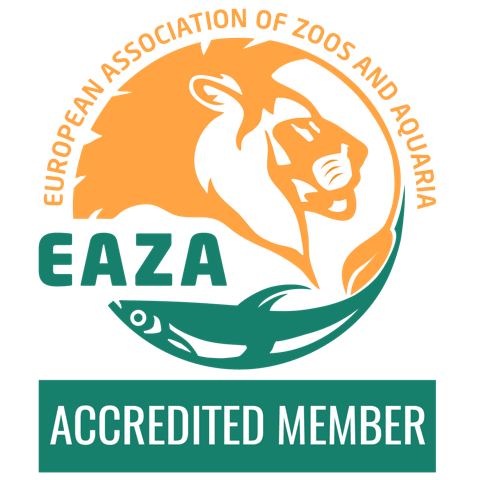 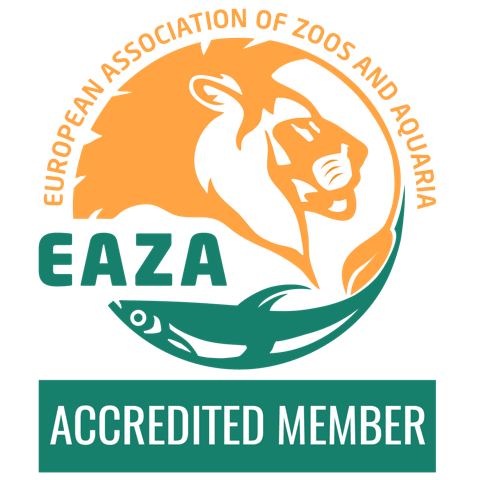 Contact InformationPositionWhat is the position you currently hold?ExperienceHow many years have you worked in the zoo/aquarium field? 5-10 years 10-15 years 15-20 years 20+ years
Do you have at least 5 years of experience at a Full EAZA Member? Yes		 NoSpecial Experience and KnowledgeWhat species or taxa do you have expert knowledge of?What types of facilities have you worked at? (aquarium, bird park, drive through safari, etc)What other specialized knowledge do you have? (facility construction, government regulations, EEPs, etc)Are you willing to participate in screening visits outside of your country? Yes		 NoIf you were to travel by air, which departing airport is best?Person to Notify in Case of Emergency
Agreement and Signature I hereby declare to be willing to take part in at least one screening mission per year and realise that only my travel expenses and full lodging will be covered by applicant institution. I confirm that my health, indemnity and repatriation insurance is covered by my supporting institution or by personal travel insurance. Further I understand that EAZA does not assume any responsibility for or obligation to provide me with financial or other assistance, including but not limited to medical, health, or disability benefits or insurance. I expressly waive any such claim for compensation or liability on the part of EAZA beyond what may be offered freely by EAZA in the event of injury or medical expenses incurred by me.To be completed by Director or CEO of (supporting) Full EAZA Member  I hereby declare that the above-mentioned professional will be made available for at least one screening mission per year I understand that screeners will only be reimbursed for travel expenses and full lodging (e.g. accommodation and meals) during the screening mission and not for any other costs or the time invested. I confirm that the signatory above is covered by health indemnity and repatriation insurance provided by the supporting institution or by personal travel insurance. Further I understand that EAZA does not assume any responsibility for or obligation to provide me with financial or other assistance, including but not limited to medical, health, or disability benefits or insurance. I expressly waive any such claim for compensation or liability on the part of EAZA beyond what may be offered freely by EAZA in the event of injury or medical expenses incurred by the signatory above. Please email completed form to borja.reh@eaza.net.Thank you for your participation in the EAP. We look forward to working with you.NameEAZA (supporting) Full Member CountryEmail AddressWork PhoneMobile PhoneLanguages Director Curator Veterinarian Other: NameContact PhoneName Signature (please insert digital image of signature)DateName Signature (please insert digital image of signature)Date